Job descriptionJob title:Visitor Experience Team Member Visitor Experience Team Member Visitor Experience Team Member Department:Visitor Experience and CommercialContract:PermanentReporting To:Assistant Visitor Experience ManagerHours per week:Varied1.  Job purposeTo assist with the security of the buildings, grounds, collections, staff and equipment.  To work in all aspects of the operation including admissions, guiding, interaction, leading general/bespoke tours of the collection or exhibitions and retail. 2.  DimensionsTo provide a welcoming, friendly and informative environment for 80,000 – 300,000 visitors per annum ensuring that their experience of the exhibitions, events and facilities run by York Museums Trust is positive, rewarding, memorable and safe.  To work towards and achieve agreed departmental financial targets (i.e. Gift Aid, visitor surveys)Work alongside all other departments within the Visitor Experience team and across the whole Trust.3.  Principal accountabilitiesOperations To deliver excellent customer service and the best quality visitor experience To be responsible for visitors’ security and safety To take part in the day-to-day activities of York Museums Trust To work with colleagues from visitor experience teams providing a quality visitor experience To act as an advocate for staff and visitors with special needs and cultural diversity. To work with broader teams from within the Trust – i.e., learning, collections, marketing, and volunteers To be an advocate for staff, visitors and YMT as an organisation To welcome and direct learning groups To assist in day-to-day operational requirements such as setting up rooms and equipment To understand security issues and ensure the appropriate security of the buildings, grounds, collections, staff and equipmentTo be vigilant to the activities of those using the buildings and servicesTo attend daily briefings and meetings relevant to post.Visitor Experience To engage with visitors, answering queries relating to their visit, the collection, or the city region, maintaining an up-to-date knowledge of YMT and city-wide activitiesWhere required, to have costumed presence on the galleries and provide informed dialogue and interaction with visitors To engage with all visitors in conversation  To carry a radio and respond appropriately to messages and requests To maintain tidiness of areas and walkways liaising with cleaners as required To provide entertaining tours or talks around the museum. H&S and Security To take an active role in evacuating the galleries and building in an emergency situation or where appropriate instigate a run, hide, tell evacuation To ensure the appropriate security of collections, displays and equipment To respond to security alarms - collections, fire, panic etc. To provide a supporting function in emergencies. Admissions and Retail To process group bookings through the till To provide a retail customer service, recommending suitable products and achieving add-on sales  To operate cash registers and other admissions/retail equipment relevant to the job To ensure audited control of cash income, ensuring that cashing up duties are performed accurately and on timeTo promote and record Gift Aid Accurately process deliveries, and carry out stock monitoring and replenishment on the sales floor and in the stock rooms.Other duties To work regular weekends and public holidays as well as some evenings on a rolling rota basisTo work at any other Trust sites as requiredTo maintain a knowledge of emergency procedures To complete timesheets accurately and on time To complete other relevant paperwork as required - e.g., incident reports To assist with visual merchandising and display for retail operations as required To attend and undertake training as required Promote and develop equality and diversity in line with YMT Equality Statement.Other duties may be required from time to time which are consistent with the grading of this post. 4.  Key performance measuresMystery Visits (Visit England) – achieve accreditation and consistent high standardsVisitor Feedback i.e., Trip Advisor, comments cards, social mediaGift Aid SurveysGuidebook sales.5.  Knowledge, skills, experience and behavioursKnowledgeAn understanding of security considerations for buildings open to the public Health and safety awarenessA proven willingness and ability to continually learn and update knowledge.Knowledge and an interest in history and/or art  Knowledge of sales and Gift Aid.SkillsCustomer service skills – excellent communication & influencing skills, positive Visitor First approach to both sales and visitor experience, understanding the benefit of excellent customer service to YMT as a charity. Visitor First approach in all areasYMT has a strategic commitment to increasing its digital skill base. The post holder should be able to demonstrate competence in one or more of the following areas:Digital recording – e.g. photography, sound, videoSocial networking – e.g. twitter, FacebookCommunication & interpersonal skills - Ability to communicate with a diverse range of visitors in a friendly, effective and helpful manner, and the ability to consider the needs of disabled and overseas visitorsAbility to ensure visitors adhere to health and safety guidance, whilst ensuring they feel comfortable and enjoy their visit.ExperienceExperience of working in Customer Service and with members of the public  Experience of using retail and/or YMT admissions equipment including POS and booking systems as well as a strong awareness of the admissions processCommitment to equality and diversity and an understanding of how this commitment applies to this role Experience of delivering or an ability to deliver tours and talks or an experience of public speaking within YMT or other visitor facing organisationsExperience of learning scripts and delivering talks/tours based upon those scripts or ability to do soExperience of working in museums or other heritage organisationsExperience in delivering first aid and ensuring public safety.BehavioursCommitment to and advocacy of equality, diversity, inclusion and anti-racism and understanding how these apply to the roleDemonstrates Cultural awareness.ENTHUSIASTICA genuine passion for your role & what you do•	Positive attitude and energy to make things happen•	A desire to exceed expectations•	Bold approach to making things happen•	Consistently demonstrates enthusiasm and passion.ENGAGINGBrings a personal touch to every visitor's experience•	Genuine interest in other people•	Builds rapport and forms relationships•	Listens and responds accordingly•	Warm, approachable. EXPERTBe the best at what you do•	Looks to continuously improve knowledge and work performance•	Seeks to develop capability in job role•	Works in co-operation with others to achieve goals•	Delivers against objectives.EMPATHICShows sensitivity and understanding to visitors/colleagues•	Seeks to understand other people's needs and views•	Demonstrate care and consideration for other's feelings•	Considers the needs of others whilst pursuing own objectives. ENABLINGHelps visitors, colleagues and team achieve their goals•	Takes ownership for responding to visitor needs•	Seeks to improve visitor experiences•	Finds solutions to issues in an urgent fashion•	Shares information and experience helping others to make the right decision. 6.  Key relationshipsVisitor Experience ManagerAssistant Visitor Experience ManagersHead of Visitor Experience and Commercial Health and Safety Advisor Individual Giving AssistantVenue Hire Team Estate, Buildings and Infrastructure Manager  Learning Team Volunteers Team Curatorial Team Internal and external contractors and technician staff 7.  Organisation chart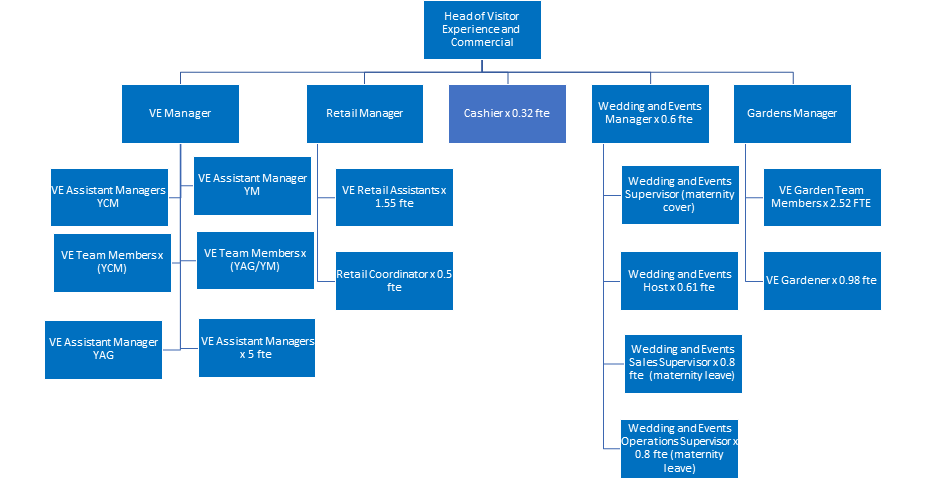 